+++++Betriebspraktika in den Jahrgangsstufe 9Kommender Termin:Jahrgang 9: Montag, 28.10.2024 bis Freitag, 8.11.2024Die Heinrich-Böll-Schule bietet ihren Schülern im Rahmen des Arbeitslehre-Unterrichtes zwei Betriebspraktika an. Diese sollen den Schülerinnen und Schülern die Möglichkeit geben „exemplarische Einsichten in das Arbeits-, Berufs und Wirtschaftsleben zu gewinnen. Dies geschieht durch eigene Anschauung und Erfahrung im Betrieb. Die damit verbundene Öffnung der Schule hin zur betrieblichen Realität vermittelt den Schülerinnen und Schülern wichtige Erkenntnisse für ihre berufliche Orientierung und zur schulischen Situation kontrastierende Erfahrungen und Informationen und schafft so neue Motivation zum Lernen. Sie eröffnet handlungsorientierte Arbeitsformen und erleichtert den Beginn einer Berufsausbildung oder Berufstätigkeit.“ (Erlass vom 8.Juni.2015, ABl. 07/2015).Die Betriebspraktika werden an der HBS im Jahrgang 8 und Jahrgang 9 im Rahmen des Arbeitslehre-Unterrichts angeboten. Dabei sollen die beiden Praktika unterschiedliche Fragestellungen verfolgen und die Praktikumsplätze in unterschiedlichen Berufs- bzw. Tätigkeitsfeldern angesiedelt sein. Die Praktika dauern jeweils zwei Wochen. Die Praktikumsbetriebe sollen vom Wohnort der Schülerinnen bzw. Schüler in zumutbarer Entfernung liegen, so dass sie mit öffentlichen Verkehrsmitteln erreicht werden können. Die Betriebspraktika werden von der Lehrkraft vorbereitet, durchgeführt und im Unterricht nachbereitet. Die Schülerinnen und Schüler bewerben sich in Eigenverantwortung um einen Praktikumsplatz. Dazu werden ihnen von der Schule Bewerbungsunterlagen zur Verfügung gestellt:Anschreiben an den PraktikumsbetriebBeauftragung des BetriebsBestätigung des BetriebsMerkblatt zum Betriebspraktikum von Schülerinnen und Schülern.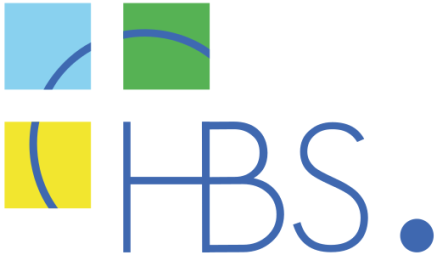 Fürth, Februar 2024Sehr geehrte Damen, sehr geehrte Herren,unsere Schule beabsichtigt, einBetriebspraktikum für die Schülerinnen und Schüler des 9. Schuljahresin der Zeit vom Montag, 28.10.2024 bis Freitag, 8.11.2024durchzuführen.Wir möchten Sie bitten, einer unserer Schülerinnen bzw. einem unserer Schüler die Möglichkeit zu geben, während eines Betriebspraktikums einen Einblick in die Arbeit Ihres Betriebes zu gewinnen.Das Praktikum wird im Unterricht vor- und nachbereitet. Der/die zuständige Fach-lehrer/in wird die Durchführung betreuen.Im Betrieb untersteht der/die Praktikant/in der Aufsicht einem/einer von Ihnen benannten Betreuer/in. Diese Person wird durch den Schulleiter der Heinrich-Böll-Schule vor Praktikumsbeginn eine förmliche Beauftragung erhalten.Durch das Betriebspraktikum entsteht kein Ausbildungs- oder Beschäftigungs- verhältnis. Das Zahlen eines Entgeldes an die Schülerinnen  und Schüler  ist nicht zulässig. Über weitere Regelungen informiert das„Merkblatt zum Betriebspraktikum von Schülerinnen und Schülern“.Dieses Merkblatt hat die sechs Gliederungspunkte:GrundsätzeOrganisationDatenschutzBestimmungen des Jugendarbeitsschutzgesetzes und des InfektionsschutzgesetzesUnfallversicherungsschutzHaftpflichtdeckungsschutz.Zu diesem Betriebspraktikum bitten wir um Ihre Mitwirkung und vertrauensvolle Zusammenarbeit. Wenn Sie einen Praktikumsplatz zur Verfügung stellen, bitten wir um eine schriftliche Bestätigung auf dem von uns vorbereiteten Schreiben.Mit freundlichen Grüßen      gez.: A. Hauptmann             (Schulleiter)__________________________________________________________________________________________Bestätigung des BetriebesWir erklären uns bereit, die Schülerin/den Schüler__________________________  Klasse  9 / ___ aus der Heinrich-Böll-Schule in Fürth, in der Zeit vom Montag, 28.10.2024 bis Freitag, 8.11.2024als Praktikantin/Praktikant in unserem Betrieb einzusetzen.Betreuerin/Betreuer der Praktikantin/des Praktikanten in unserem Betrieb ist Frau/Herr________________________________Adresse des Betriebes:Name:		_____________________________________Straße, Ort:		_____________________________________Telefonnummer:	_____________________________________Wenn es zum Zeitpunkt der Zusage schon möglich ist, bitte hier die Arbeitszeiten eintragen.Wir haben das "Merkblatt zum Betriebspraktikum von Schülerinnen und Schülern" erhalten.Das Praktikum wird von von folgender Lehrkraft betreut:_____________________________Günstige Besuchstage-, zeiten für den Betreuer sind: ____________________________________________ den, _________			        ______________________________									    (Unterschrift)	 Bitte das ausgefüllte Formular an den Schüler zurückgeben oderper Fax an die  Heinrich-Böll-Schule  (Fax-Nr. 06253/8708299).    Danke !MontagDienstagMittwochDonnerstagFreitagBeginnPauseEnde